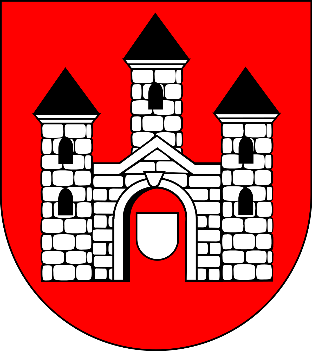 Do Urzędu Gminy Przytyk mogą wejść wyłącznie osoby zdrowe, bez objawów chorobowych, nie przebywające na kwarantannie, posiadające maseczkę na twarzy lub materiał zakrywający twarz (nos i usta), po uprzednim zdezynfekowaniu dłoni – przy wejściu do budynku lub posiadające na dłoniach rękawiczki.Przewodniczący Rady Gminy Przytyk z zachowaniem powyższych rygorów sanitarnych przyjmuje interesantów zgodnie z podanym niżej harmonogramem po uprzednim umówieniu się na spotkanie w sposób telefoniczny.Biuro Rady Gminy:Tel. kontaktowy: 48 618 00 95 wew. 31HARMONOGRAM PRZEWODNICZĄCEGO RADY GMINYLipiec 2021 r.5 lipca 2021 r.godz. 9:00- 11:0012 lipca 2021 r.godz. 9:00- 11:0019 lipca 2021 r.godz. 14:00- 16:00	   26 lipca 2021 r.godz. 9:00- 11:00